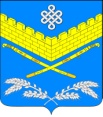 СовеТИВАНОВСКОГО СЕЛЬСКОГО ПОСЕЛЕНИЯ                    КрасноармейскОГО районАРЕШЕНИЕ«20»03.2018 года                                         станица Ивановская                                                 № 39/2Об утверждении Положения о порядке выявления, учета и оформления бесхозяйного недвижимого, движимого и выморочного имущества в муниципальную собственность Ивановского сельского поселения Красноармейского районаВ соответствии с Гражданским кодексом Российской Федерации, Федеральным законом от 06 октября 2003 года № 131-ФЗ «Об общих принципах организации местного самоуправления в Российской Федерации», Федеральным законом от 13 июля 2015 года № 218-ФЗ «О государственной регистрации недвижимости», Приказом Министерства экономического развития РФ от 10 декабря 2015 года № 931 «Об установлении Порядка принятия на учет бесхозяйных недвижимых вещей», Уставом Ивановского сельского поселения  Красноармейского района, в целях эффективного управления имуществом Совет Ивановского сельского поселения Красноармейского района, р е ш и л:1. Принять Положение о порядке выявления, учета и оформления бесхозяйного недвижимого, движимого и выморочного имущества в муниципальную собственность Ивановского сельского поселения Красноармейского района, согласно Приложению.2. Контроль за выполнением настоящего решения возложить на председателя комиссии по строительству, транспорту, ЖКХ, бытовому и торговому обслуживанию и связи Совета Ивановского сельского поселения Красноармейского района В.В. Шпилевого.3. Решение вступает в силу со дня его официального обнародования.Председатель                                                                                                                      Совета Ивановского сельского поселения                                             Красноармейского района						              В. Н. ШелудькоГлаваИвановского сельского поселения          			Красноармейского района						            А. А. ПомеляйкоПРИЛОЖЕНИЕк Решению Совета Ивановского сельского поселенияКрасноармейского района                                                                                                  от 20.03.2018 года № 39/2ПОЛОЖЕНИЕо порядке выявления, учета и оформления бесхозяйного недвижимого и выморочного имущества в муниципальную собственность Ивановского сельского поселения Красноармейского района1. Общие положения1.1. Настоящее Положение о порядке выявления, учета и оформления бесхозяйного недвижимого, движимого и выморочного имущества в муниципальную собственность Ивановского сельского поселения Красноармейского района (далее – Положение) разработано в соответствии с Гражданским кодексом Российской Федерации, Федеральным законом                       от 6 октября 2003 года № 131-ФЗ «Об общих принципах организации местного самоуправления в Российской Федерации», Федеральным законом                                 от 13 июля 2015 года № 218-ФЗ «О государственной регистрации недвижимости», приказом Министерства экономического развития Российской Федерации                       от 10 декабря 2015 года № 931 «Об установлении Порядка принятия на учет бесхозяйных недвижимых вещей», Уставом Ивановского сельского поселения Красноармейского района.1.2. Положение определяет:- порядок выявления бесхозяйных объектов, оформления документов, постановки на учет и признания права муниципальной собственности Ивановского сельского поселения Красноармейского района на бесхозяйное имущество (далее - «бесхозяйные объекты недвижимого имущества» и «бесхозяйные движимые вещи»), расположенное на территории Ивановского сельского поселения Красноармейского района.- порядок принятия выморочного имущества в муниципальную собственность Ивановского сельского поселения Красноармейского района.Порядок не применяется в отношении транспортных средств.2. Порядок выявления бесхозяйных недвижимых объектов, оформления документов, постановки на учет и признания права муниципальной собственности Ивановского сельского поселения Красноармейского района на бесхозяйное недвижимое имущество, расположенное на территории Ивановского сельского поселения Красноармейского района2.1. Порядок распространяется на имущество, которое не имеет собственника или собственник которого неизвестен, либо на имущество, от права собственности на которое собственник отказался.2.2. Оформление документов для признания бесхозяйными объектов недвижимого имущества и движимых вещей, находящихся на территории Ивановского сельского поселения Красноармейского района, постановку на учет бесхозяйных объектов недвижимого имущества и принятие в муниципальную собственность Ивановского сельского поселения Красноармейского района бесхозяйных объектов недвижимого имущества и бесхозяйных движимых вещей осуществляет администрация Ивановского сельского поселения Красноармейского района в соответствии с настоящим Положением.2.3. Принятие на учет бесхозяйных объектов недвижимого имущества осуществляет федеральный орган исполнительной власти, уполномоченный в области государственного кадастрового учета и государственной регистрации прав (его территориальные подразделения, далее – орган регистрации прав).2.4. Бесхозяйные движимые вещи государственной регистрации не подлежат.2.5. Главными целями и задачами выявления бесхозяйных объектов недвижимого имущества и бесхозяйных движимых вещей и оформления прав муниципальной собственности на них являются:- вовлечение неиспользуемого имущества в свободный гражданский оборот,- обеспечение нормальной и безопасной технической эксплуатации имущества;- надлежащее содержание территории Ивановского сельского поселения Красноармейского района.2.6. Бесхозяйные объекты недвижимого имущества выявляются в результате проведения инвентаризации, при проведении ремонтных работ на объектах инженерной инфраструктуры Ивановского сельского поселения Красноармейского района, или иными способами.2.7. Сведения об объекте недвижимого имущества, имеющим признаки бесхозяйного, могут поступать от исполнительных органов государственной власти Российской Федерации, субъектов Российской Федерации, органов местного самоуправления, на основании заявлений юридических и физических лиц.2.8. На основании поступившего в администрацию Ивановского сельского поселения Красноармейского района(далее – Администрация) обращения по поводу выявленного объекта недвижимого имущества, имеющего признаки бесхозяйного, Администрация осуществляет:- проверку поступивших сведений о выявленном объекте недвижимого имущества, имеющем признаки бесхозяйного (с выездом на место);- сбор необходимой документации и подачу её в орган регистрации прав, в целях постановки на учет выявленного объекта недвижимого имущества как бесхозяйного;- ведение Реестра выявленного бесхозяйного недвижимого имущества;- подготовку документов для принятия бесхозяйного объекта недвижимого имущества в собственность Ивановского сельского поселения Красноармейского района в соответствии с действующим законодательством.2.9. В целях проведения проверки возможного наличия собственника выявленного объекта недвижимого имущества, имеющего признаки бесхозяйного, Администрация на первом этапе запрашивает:- сведения о наличии объекта недвижимого имущества в реестре муниципальной собственности муниципального образования (управление муниципальной собственностью Красноармейский района администрации муниципального образования Красноармейский район);- сведения о зарегистрированных правах на объект недвижимого имущества в органе регистрации прав (филиал ФГБУ «Федеральная кадастровая палата Росреестра» по Краснодарскому краю).В случае необходимости Администрация подготавливает и направляет запросы в органы ФНС России о наличии в ЕГРЮЛ юридического лица, а также запрос юридическому лицу, являющемуся возможным балансодержателем имущества.2.10. В случае выявления информации о наличии собственника объекта недвижимого имущества Администрация прекращает работу по сбору документов для постановки на учет в качестве бесхозяйного и сообщает данную информацию лицу, предоставившему первичную информацию об этом объекте.При этом Администрация направляет собственнику объекта обращение с просьбой принять меры к его надлежащему содержанию либо отказаться от прав на него в пользу Ивановского сельского поселения Красноармейского района.2.11. Если в результате проверки собственник объекта недвижимого имущества не будет установлен, Администрация:2.11.1. Организует в установленном порядке работу по проведению технической инвентаризации объекта недвижимого имущества, имеющего признаки бесхозяйного, и изготовлению технического паспорта на объект.Если бесхозяйно содержащийся объект является объектом инженерной инфраструктуры, Администрация направляет заявку в эксплуатирующие организации жилищно-коммунального хозяйства на изготовление на сети водо-, газо-, электроснабжения, водоотведения (канализации), отопления и иные объекты инженерной инфраструктуры первичной технической документации (исполнительной схемы), необходимой для изготовления технических паспортов на данные объекты в установленные законодательством сроки.В целях надежной эксплуатации систем инженерного обеспечения Администрация назначает ответственную эксплуатирующую организацию по бесхозяйным инженерным сетям.2.11.2. Осуществляет сбор документов, подтверждающих, что объект недвижимого имущества не имеет собственника, или собственник неизвестен, или от права собственности на него собственник отказался.Документами, подтверждающими, что объект недвижимого имущества не имеет собственника или его собственник неизвестен, являются:1) выданные органами исполнительной власти Российской Федерации, субъектов Российской Федерации, органами местного самоуправления документы о том, что данный объект недвижимого имущества не учтен в реестрах федерального имущества, имущества субъекта Российской Федерации и муниципального имущества;2) выданные соответствующими государственными органами (организациями), осуществляющими регистрацию прав на недвижимость до введения в действие Федерального закона «О государственной регистрации прав на недвижимое имущество и сделок с ним» и до начала деятельности учреждения юстиции по государственной регистрации прав на недвижимое имущество и сделок с ним, документы, подтверждающие, что права на данные объекты недвижимого имущества ими не были зарегистрированы;3) сведения из Единого государственного реестра недвижимости об объекте недвижимого имущества (здание, строение, сооружение, земельный участок);4) заявление от собственника об отказе от права собственности на объект недвижимого имущества и согласии на постановку на учет этого имущества в качестве бесхозяйного (представляется в случае отказа собственника от права собственности на это имущество), удостоверенное нотариально.В случае отказа собственника - юридического лица от права собственности на имущество и в случае, если право собственности не зарегистрировано, Администрация запрашивает у него следующие документы:- копии правоустанавливающих документов, подтверждающих наличие права собственности;- полное наименование, индивидуальный номер налогоплательщика, дата и место государственной регистрации, номер документа, подтверждающего факт внесения записи о юридическом лице в Единый государственный реестр юридических лиц, адрес (место нахождения) постоянно действующего исполнительного органа юридического лица (в случае отсутствия постоянно действующего исполнительного органа юридического лица - иного лица, имеющего право действовать от имени юридического лица без доверенности).В случае отказа собственника - физического лица - от права собственности на имущество и в случае, если право собственности не зарегистрировано, Администрация запрашивает у него следующие документы:- копии правоустанавливающих документов, подтверждающих наличие права собственности;- копию документа, удостоверяющего личность гражданина;5) документы, подтверждающие отсутствие проживающих в жилых помещениях (акты обследования, выписки из домовой книги);6) иные документы, подтверждающие, что объект недвижимого имущества является бесхозяйным.2.12. Если в результате проверки будет установлено, что обнаруженное недвижимое имущество отвечает требованиям бесхозяйного для принятия его на учет как бесхозяйного Администрация обращается с заявлением в орган регистрации прав.2.12.1. К заявлению прилагаются документы, предусмотренные Правилами предоставления документов, направляемых или предоставляемых в соответствии с частями 1, 3 - 13, 15 статьи 32 Федерального закона «О государственной регистрации недвижимости» в федеральный орган исполнительной власти (его территориальные органы), уполномоченный Правительством Российской Федерации на осуществление государственного кадастрового учета, государственной регистрации прав, ведение Единого государственного реестра недвижимости и предоставление сведений, содержащихся в Едином государственном реестре недвижимости, утвержденных постановлением Правительства Российской Федерации от 31 декабря 2015 года № 1532, а именно:а) в случае если объект недвижимого имущества не имеет собственника или его собственник неизвестен:- документ, подтверждающий, что объект недвижимого имущества не имеет собственника (или его собственник неизвестен), в том числе:- документ, подтверждающий, что данный объект недвижимого имущества не учтен в реестрах федерального имущества, государственного имущества субъекта Российской Федерации и муниципального имущества, выданный органами учета государственного и муниципального имущества;- документ, подтверждающий, что право собственности на данный объект недвижимого имущества не было зарегистрировано соответствующими государственными органами (организациями), осуществлявшими регистрацию прав на недвижимость до введения в действие Федерального закона «О государственной регистрации прав на недвижимое имущество и сделок с ним» и до начала деятельности учреждения юстиции по государственной регистрации прав на недвижимое имущество и сделок с ним на территории соответствующего субъекта Российской Федерации;б) в случае, если собственник (собственники) отказался от права собственности: - заявление собственника (собственников) или уполномоченного им (ими) на то лица (при наличии у него нотариально удостоверенной доверенности) об отказе от права собственности на объект недвижимого имущества;- копии правоустанавливающих документов, подтверждающих наличие права собственности у лица (лиц), отказавшегося (отказавшихся) от права собственности на объект недвижимости.2.13. Заявление и иные документы, необходимые для принятия на учет объекта недвижимого имущества, могут быть представлены одновременно с заявлением о государственном кадастровом учете.2.14. Бесхозяйный объект недвижимого имущества учитывается в Реестре выявленного бесхозяйного недвижимого имущества (далее - Реестр) (с целью осуществления контроля за сохранностью этого имущества) с даты постановки объекта недвижимого имущества в качестве бесхозяйного в органе, осуществляющем государственную регистрацию прав, до момента возникновения права муниципальной собственности на такой объект. Реестр выявленного бесхозяйного недвижимого имущества, а также изменения и дополнения к нему утверждаются главой Ивановского сельского поселения Красноармейского района.2.14.1. Основанием для включения такого объекта в Реестр является соответствующее распоряжение Администрации.2.15. В целях предотвращения угрозы разрушения бесхозяйного объекта недвижимого имущества, его утраты, возникновения чрезвычайных ситуаций (в части содержания в надлежащем состоянии объектов жизнеобеспечения, инженерной инфраструктуры и объектов благоустройства) такой объект и находящиеся в его составе бесхозяйные движимые вещи (при наличии) на период оформления их в собственность муниципального образования распоряжением Администрации передаются на ответственное хранение и на балансовый учет муниципальным учреждениям, предприятиям, осуществляющим виды деятельности, соответствующие целям использования бесхозяйного имущества.2.16. Администрация вправе осуществлять ремонт и содержание бесхозяйного имущества за счет средств местного бюджета Ивановского сельского поселения Красноармейского района.2.17. Если в срок до принятия бесхозяйного объекта недвижимого имущества в муниципальную собственность объявится его собственник, доказывание права собственности на него лежит на этом собственнике.2.17.1. В случае если собственник докажет право собственности на объект недвижимого имущества:- направляет заказное письмо с предложением о необходимости принятия мер по содержанию данного объекта в надлежащем состоянии в соответствии с действующими нормами (при непринятии мер в срок до 6 месяцев с даты отправки уведомления по почте вопросы его дальнейшего использования решаются в судебном порядке);- готовит соответствующее распоряжение Администрации об исключении этого объекта из Реестра.2.17.2. В случае если собственник докажет право собственности на объект недвижимого имущества, Администрация имеет право на возмещение затрат, понесенных на ремонт и содержание данного объекта, в судебном порядке в соответствии с действующим законодательством.2.17.3. В случае если бесхозяйный объект недвижимого имущества по решению суда будет признан муниципальной собственностью Ивановского сельского поселения Красноармейского района, собственник данного имущества может доказывать свое право собственности на него в судебном порядке в соответствии с действующим законодательством.2.18. По истечении года со дня постановки бесхозяйного объекта недвижимого имущества на учет Администрация обращается в суд с заявлением о признании права собственности Ивановского сельского поселения Красноармейского района на этот объект и находящиеся в его составе бесхозяйные движимые вещи (при наличии) в порядке, предусмотренном законодательством Российской Федерации.2.19. Право муниципальной собственности на бесхозяйный объект недвижимого имущества, установленное решением суда, подлежит государственной регистрации в органе регистрации прав.2.20. После регистрации права и принятия бесхозяйного недвижимого имущества в муниципальную собственность Ивановского сельского поселения Красноармейского района Администрация вносит соответствующие сведения в реестр муниципальной собственности Ивановского сельского поселения Красноармейского района.3. Выявление бесхозяйных движимых вещей, ведение реестрабесхозяйных движимых вещей и их содержание3.1. Сведения о движимой вещи, имеющей признаки бесхозяйной, брошенной или иным образом оставленной собственником, могут поступать от исполнительных органов государственной власти Российской Федерации, субъектов Российской Федерации, органов местного самоуправления и их структурных подразделений, из заявлений юридических и физических лиц.3.2. На основании поступившего обращения в связи с выявлением движимой вещи, брошенной собственником или иным образом оставленной им с целью отказа от права собственности на нее, на земельном участке, водном объекте или ином объекте, находящемся в муниципальной собственности Ивановского сельского поселения Красноармейского района в границах Ивановского сельского поселения Красноармейского района, специалисты администрации, ответственные за данное направление деятельности (далее по тексту – Специалист), в целях установления владельца такой вещи:- размещают информацию об установлении владельца на официальном сайте Администрации.3.3. Если в течение одного месяца с даты размещения информации об установлении владельца брошенной вещи владелец не будет установлен, Специалист проводит инвентаризацию брошенной вещи (составляет соответствующий акт).3.4. Для составления акта инвентаризации, определения характеристик и установления стоимости бесхозяйной движимой вещи на основании постановления Администрации, создается инвентаризационная комиссия с учетом требований приказа Минфина Российской Федерации от 13 июня 1995 года № 49 «Об утверждении Методических указаний по инвентаризации имущества и финансовых обязательств».3.5. После проведенной инвентаризации, на основании акта инвентаризации и постановления Администрации осуществляется внесение бесхозяйной движимой вещи в реестр выявленного бесхозяйного движимого имущества. Реестр бесхозяйного движимого имущества формируется на основании постановления Администрации. Ответственным за ведение данного реестра является Специалист.3.6. Брошенные вещи с момента начала их использования поступают в муниципальную собственность Ивановского сельского поселения Красноармейского района, кроме установленных действующим законодательством случаев, когда данные вещи могут поступать в собственность, если они признаны судом бесхозяйными. В данном случае в течение одного месяца (с момента включения движимой вещи в реестр бесхозяйного движимого имущества) Специалист обращается в суд с заявлением о признании такой вещи бесхозяйной. После признания судом движимой вещи бесхозяйной она поступает в муниципальную собственность Ивановского сельского поселения Красноармейского района.3.7. При поступлении в собственность движимых вещей, указанных в пункте 3.6 настоящего Положения, Специалист в установленном законодательством порядке вносит данное имущество в реестр муниципальной собственности Ивановского сельского поселения Красноармейского района. 3.8. Если движимая вещь, указанная в пункте3.6 настоящего Положения, не подлежит включению в реестр муниципальной собственности Ивановского сельского поселения Красноармейского района, Специалист разрабатывает проект постановления Администрации о дальнейшем использовании данной вещи в соответствии с действующим законодательством.3.9. После внесения движимой вещи, указанной в пункте3.6 настоящего Положения, в реестр муниципальной собственности Ивановского сельского поселения Красноармейского района или принятия постановления, предусмотренного пунктом 3.8 настоящего Положения, данная вещь исключается из реестра выявленного бесхозяйного движимого имущества.3.10. Исключение из реестра бесхозяйного движимого имущества осуществляется уполномоченным органом путем вынесения соответствующего постановления Администрации.3.11. В целях предотвращения угрозы разрушения движимого имущества, включенного в реестр выявленного бесхозяйного движимого имущества, его утраты, возникновения чрезвычайных ситуаций Администрация и ее структурные подразделения, муниципальные казенные учреждения вправе осуществлять ремонт и содержание бесхозяйного движимого имущества за счет средств бюджета Ивановского сельского поселения Красноармейского района.3.12. В целях предотвращения угрозы разрушения бесхозяйного объекта движимого имущества, его утраты, возникновения чрезвычайных ситуаций (в части содержания в надлежащем состоянии объектов жизнеобеспечения и объектов благоустройства) такой объект на период оформления его в муниципальную собственность Ивановского сельского поселения Красноармейского района может передаваться на ответственное хранение и на балансовый учет муниципальным учреждениям и предприятиям, осуществляющим виды деятельности, соответствующие целям использования бесхозяйного имущества, с их согласия, а также передается организациям соответствующего профиля, которые обязаны обслуживать данные бесхозяйные объекты в соответствии с требованиями действующего законодательства. Бесхозяйные объекты движимого имущества передаются организациям на основании акта приема-передачи, который подписывается сторонами в двух экземплярах, один из которого хранится в уполномоченном органе.4.Порядок принятия выморочного имущества в муниципальную собственность Ивановского сельского поселения Красноармейского района4.1. Под выморочным имуществом, переходящим по праву наследования к муниципальному образованию по закону в соответствии со статьей 1151 Гражданского кодекса Российской Федерации относится имущество, принадлежащее гражданам на праве собственности и освобождающиеся после их смерти в случае, если отсутствуют наследники, как по закону, так и по завещанию, либо никто из наследников не имеет права наследовать или все наследники отстранены от наследования, либо никто из наследников не принял наследства, либо все наследники отказались от наследства и при этом никто из них не указал, что отказывается в пользу другого наследника, а также, если имущество передано по завещанию муниципальному образованию.4.2. В соответствии с действующим законодательством выморочное имущество в виде расположенных на территории Ивановского сельского поселения Красноармейского района жилых помещений; земельных участков, а также расположенных на них зданий, сооружений, иных объектов недвижимости; доли в праве общей долевой собственности на указанные выше объекты недвижимого имущества, переходит в порядке наследования по закону в муниципальную собственность поселения.4.3. Документом, подтверждающим право муниципальной собственности Ивановского сельского поселения Красноармейского района на наследство, является свидетельство о праве на наследство, выдаваемое нотариальным органом. Для приобретения выморочного имущества принятие наследства не требуется.4.4. Администрация обеспечивает государственную регистрацию права муниципальной собственности Ивановского сельского поселения Красноармейского района на выморочное имущество в органах регистрации прав.4.5. Выморочное имущество в виде расположенных на территории Ивановского сельского поселения жилых помещений (в том числе жилых домов и их частей), право собственности, на которое зарегистрировано в установленном порядке, включается в жилищный фонд социального использования.4.6. Для получения свидетельства о праве на наследство на выморочное имущество должностное лицо администрации собирает следующие документы, направляя запросы в соответствующие государственные органы:- свидетельство (справку) о смерти, выданное учреждениями записи актов гражданского состояния;- выписку из лицевого счета жилого помещения;- выданные соответствующими государственными органами (организациями), осуществлявшими регистрацию прав на недвижимость до введения в действие Федерального закона от 13 июля 2015 года № 218-ФЗ «О государственной регистрации прав на недвижимое имущество и сделок с ним» и до начала деятельности учреждения юстиции по государственной регистрации прав на недвижимое имущество и сделок с ним, документы, подтверждающие, что права на данные объекты недвижимого имущества ими не были зарегистрированы;- выписку из Единого государственного реестра прав на недвижимое имущество и сделок с ним об отсутствии сведений о правах на данный объект недвижимого имущества (здание, строение, сооружение, земельный участок);- технический паспорт (при наличии);- правоустанавливающие документы на объект недвижимого имущества (при наличии);- учредительные документы Администрации;- иные документы по требованию нотариуса.4.7. В случае отказа нотариуса в выдаче свидетельства о праве на наследство на выморочное имущество Администрация обращается с иском в суд о признании права муниципальной собственности муниципального образования на выморочное имущество.4.8. При получении свидетельства о праве на наследство на выморочное имущество либо вступившего в силу решения суда о признании права муниципальной собственности муниципального образования на выморочное имущество Администрация обращается в орган регистрации прав для регистрации права муниципальной собственности Ивановского сельского поселения на выморочное имущество.4.9. После государственной регистрации прав на недвижимое имущество должностное лицо готовит проект постановления о приеме в муниципальную собственность Ивановского сельского поселения Красноармейского района и включении в состав имущества муниципальной казны выморочного имущества, в жилищный фонд социального использования.4.10. Сведения по жилым помещениям, земельным участкам, а также по расположенным на них зданиям, сооружениям, иным объектам недвижимости; долям в праве общей долевой собственности, являющиеся выморочным имуществом, право собственности на которые зарегистрировано за Ивановским сельским поселением Красноармейского района, вносятся в реестр муниципального имущества Ивановского сельского поселения Красноармейского района, а документация, связанная с объектом недвижимости, поступает на хранение в Администрацию.Вопросы принятия в муниципальную собственность бесхозяйного недвижимого и выморочного имущества, не урегулированные настоящим Положением, регулируется действующим законодательством Российской Федерации.Начальникобщего отдела администрацииИвановского сельского поселенияКрасноармейского района                                                                            Е.А. Дондук                                                                                                           ПРИЛОЖЕНИЕ №1к Положению о порядке выявления, учета иоформления бесхозного недвижимого,движимого и выморочного имуществав муниципальную собственность  Ивановского сельского поселенияКрасноармейского районаРЕЕСТРобъектов бесхозяйного недвижимого имуществаНачальникобщего отдела администрацииИвановского сельского поселенияКрасноармейского района                                                                            Е.А. Дондук                                                                                                           ПРИЛОЖЕНИЕ №2к Положению о порядке выявления, учета иоформления бесхозного недвижимого,движимого и выморочного имуществав муниципальную собственность  Ивановского сельского поселенияКрасноармейского районаРЕЕСТРобъектов бесхозяйного движимого имуществаНачальникобщего отдела администрацииИвановского сельского поселенияКрасноармейского района                                                                            Е.А. ДондукПРИЛОЖЕНИЕ № 3к Положению о порядке выявления, учета иоформления бесхозного недвижимого,движимого и выморочного имуществав муниципальную собственность  Ивановского сельского поселенияКрасноармейского районаАКТвыявления бесхозяйного недвижимого (движимого) имуществана территории Ивановского сельского поселения Красноармейского района№________                                                                               от ______________Комиссия, назначенная Постановлением администрации от _________, № _____  в составе:_______________________________________(ФИО, занимаемая должность);_______________________________________(ФИО, занимаемая должность);_______________________________________(ФИО, занимаемая должность);провела осмотр недвижимого (движимого) имущества, имеющего признаки бесхозяйного.Наименование имущества _____________________________________________________________________________________________________________Местоположение имущества __________________________________________________________________________________________________________Краткая характеристика имущества _______________________________________________________________________________________________________________________________________________________________________Признаки, по которым имущество может быть отнесено к бесхозяйному  __________________________________________________________________Бывший владелец имущества_________________________________________С какого времени имущество бесхозяйное______________________________Подписи членов комиссии:________________ (расшифровка подписи)________________ (расшифровка подписи)________________ (расшифровка подписи)Начальникобщего отдела администрацииИвановского сельского поселенияКрасноармейского района                                                                            Е.А. ДондукNп/пНаименование объектаМесто нахождения объектаКраткая характеристика объектаНомер, дата и наименование постановленияДата постановки на учет в Росреестре123456Nп/пНаименование объектаМесто нахождения объектаКраткая характеристика объектаНомер, дата и наименование постановленияДата постановки на учет в Росреестре123456